Resumen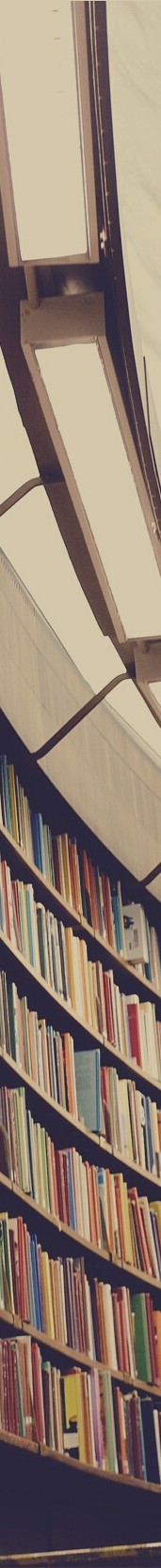 IntroducciónDesarrolloConclusionesReferencias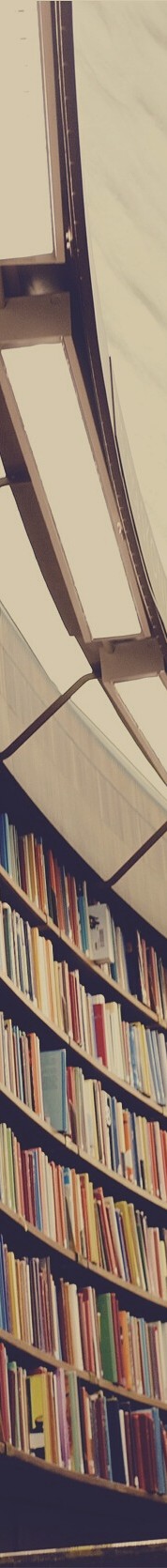 